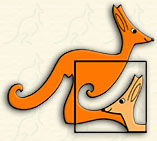 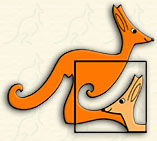 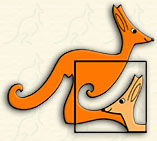 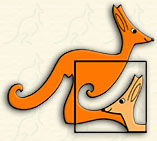 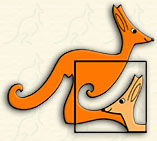 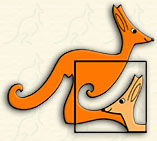 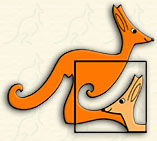 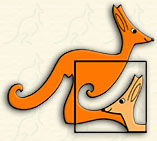 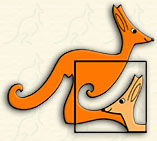 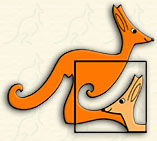 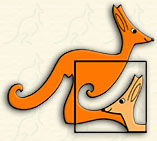 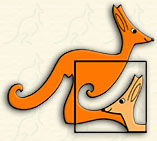 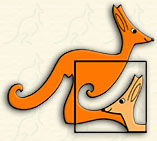 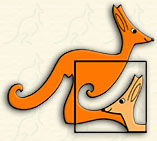 Alle Aufgaben des„Kay-Day 2023“
(Känguru-Tag der Mathematik 16. März 2023)
jetzt hier!!!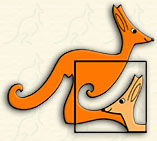 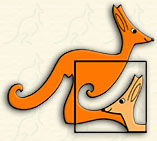 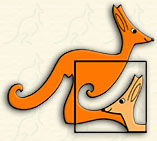 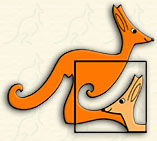 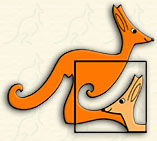 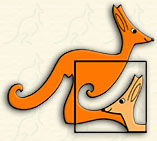 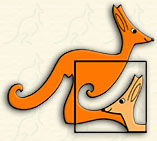 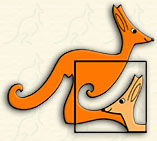 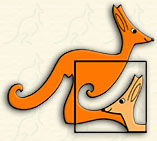 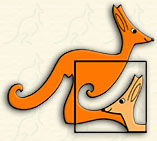 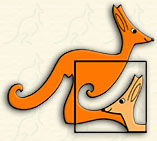 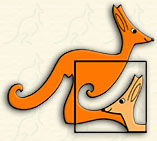 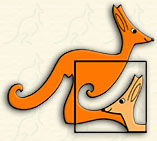 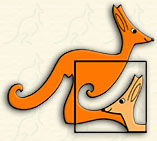 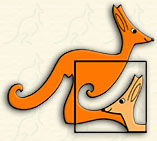 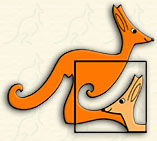 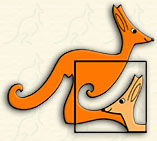 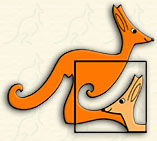 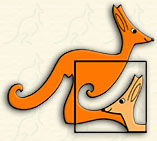 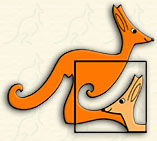 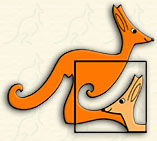 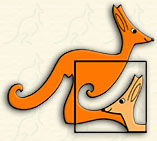 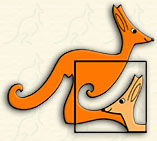 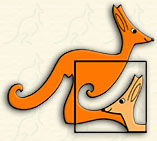 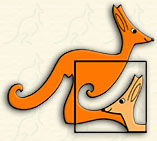 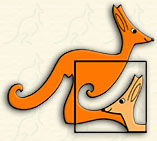 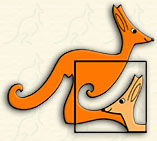 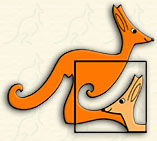 Alle Aufgaben des„Kay-Day 2023“
(Känguru-Tag der Mathematik 16. März 2023)
jetzt hier!!!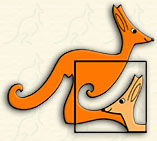 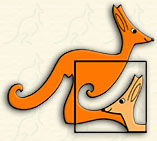 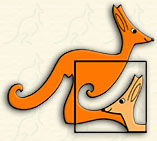 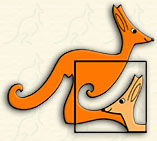 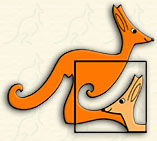 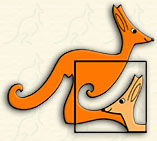 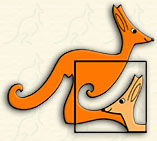 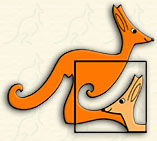 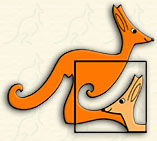 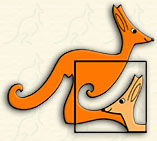 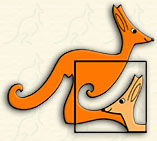 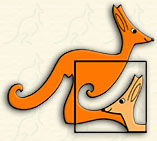 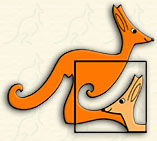 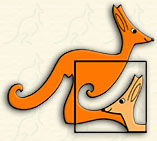 